Отчет по итогам реализации проекта:2021год2021-2022 учебный годМолодежный проектный офис "ЛитТех". Школа ЛитТеха.Ссылка на социальную сеть/сайт: https://vk.com/littehoffЛоготип: 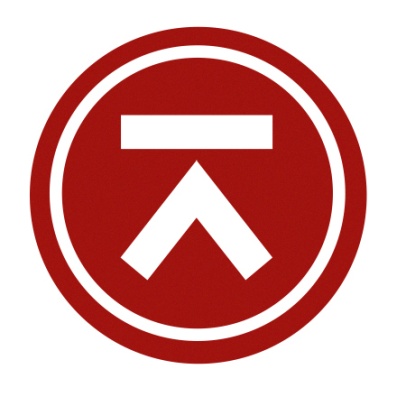 Контактные данные по проекту: Руководитель: Даньщикова Ольга ЭдуардовнаК.т +79121210434Почта:olgadansh@yandex.ruЛидер: Прус Егор Владимирович, студент 413 гр. ГПОУ «ВПТ» (автор проекта Школа ЛитТеха.)Телефон:+79129666372Почта: kraken20002000@mail.ruОкруг: СЗФОРегион: Республика КомиМуниципальное образование: МО ГО "Воркута"Категория проекта: неформальное образованиеГеография проекта: (муниципалитет, регион, округ) МО ГО «Воркута»ЦА:  школьники, студенты, работающая молодежьс 01.04.2021г. по сегодняшний деньЦель проекта (по SMART):	Повышение  уровня участия молодежи в социальной и проектной деятельности, а также   качества подаваемых проектных заявок  на грантовые конкурсы через  вовлечение молодежи в социально-проектную деятельность  путем создания  Молодежного проектного офиса "ЛитТех"  и постоянно действующей комплексной  образовательной  Программы по социальному проектированию и проектному управлению для  не менее 1000  представителей молодежи г.Воркуты (школьников, студентов, молодых специалистов) с 01.04.2021года.Краткое описание : 7 предложений; опишите проблему проекта, ее суть и результат или продукт для ее решения).Проект создан  в  целях реализации, поставленных  задач Президентом РФ в  Послании Федеральному Собранию Российской Федерации в части создания правильных ориентиров для молодежи, развития у подрастающего поколения стремления внести личный вклад в развитие Родины, создавая и реализуя социальные проекты, направленные на  главную центральную задачу - повышение качества жизни граждан Российской Федерации.	Цель нашего проекта повлиять не только на количественный рост Молодежных инициатив, но , и  прежде всего,  на качество инициируемых и реализуемых молодежью социальных проектов через разработку и реализацию комплексной образовательной программы Школы ЛитТеха. Развивая мягкие навыки,  софт скилс, общие компетенции будущих специалистов  и создавая социальный лифт, для сокращения оттока молодежи из Воркуты.Благодаря реализации проекта вырастет количество молодежных инициатив по различным направлениям: социальное пространство,  городская среда, этнокультурное взаимодействие, наука, техническое творчество, культура, искусство, спорт, молодежное взаимодействие, развитие интеллектуального потенциала, патриотическое направление, волонтёрство, медиа. 	Все эти направления важны для развития муниципалитета, Республики и  всестороннего развития молодежи. Они требуют системного подхода в реализации. 	Создание  МПО "ЛитТех" и реализация  в рамках его деятельности на постоянной основе комплексной образовательной  программы  (в рамках неформального обучения)  на муниципальном уровне  в результате даст возможность оказать административную, методическую, консультационную и юридическую поддержку инициативной молодежи,  позволит  развивать тренерскую деятельность по социальному проектированию,  что в свою очередь позволит на качественном уровне реализовать молодежные проекты и повысить уровень социального проектирования среди  молодежи в МО ГО "Воркута" и северных городов Республики Коми. Мероприятия проекта, реализованные на первом этапе:*Количественные показатели – всё, что можно измерить**Качественные показатели – как качественно улучшилась жизнь людей после проектаПоказатели.Количество участников мероприятий проекта: общий охват до 1000 человек.Количество благополучателей:10-15 молодежных инициатив по результатам итогового форума.Источники финансирования проекта (при наличии): (гранты, субсидии, личные средства,
орг. взносы и др.)софинансирование  основного партнера проекта ГПОУ "Воркутинский политехнический техникум", предпринимательский сектор и депутатский корпус МО ГО "Воркута". Сколько средств привлечено за время проекта: 94 000 руб. на первом этапе реализации в период с 01.04.2021 по 01.07.2021г.Фотоматериалы: ссылки*совместный проект с командой УГТУ "Профориентатор" 1 модуль " PRОкомандообразование"https://vk.com/album-203950630_278974051 https://vk.com/album-203950630_279010254https://vk.com/album-203950630_2790102562 модуль "PRО-проект"https://vk.com/album-204442930_279559812https://vk.com/album-204442930_279536577https://vk.com/album-204442930_279340278Слет молодежных активов "Слово молодым"https://vk.com/album-204600985_279360001Видеоматериалы: ссылки *https://vk.com/video58080307_456239872https://vk.com/video29672953_456239143https://vk.com/video-155308930_456239186https://vk.com/video-155308930_456239185https://vk.com/video-155308930_456239178Ссылки на публикации: ссылки*https://vk.com/@littehoff-proproekt-vorkutahttps://vk.com/wall-155308930_2154https://vk.com/wall-155308930_2146https://vk.com/wall-155308930_2116https://vk.com/wall-155308930_2112https://vk.com/pod11casthttps://vk.com/wall-204600985_2https://vk.com/wall-57637199_12958https://vk.com/wall-155308930_2009https://vk.com/wall-155308930_1978https://vk.com/wall-8944069_33867https://vk.com/wall-155308930_1956https://vk.com/wall-155308930_1954https://vk.com/wall-155308930_1941https://vk.com/wall-155308930_1935https://vk.com/wall-155308930_1928https://vk.com/wall-155308930_1923https://vk.com/wall-27486_64002https://vk.com/wall-203912100_8https://vk.com/wall-155308930_1910https://vk.com/wall-155308930_1907https://vk.com/wall-49293004_28429https://vk.com/wall-155308930_1899https://vk.com/wall-49429971_18326https://vk.com/wall-155308930_1895https://vk.com/wall-155308930_1891https://vk.com/wall-27072372_8091            https://vk.com/wall58080307_13947Ссылки на печатные публикации: ссылки**при использовании облачных хранилищ проверьте возможность доступаhttps://vk.com/@littehoff-proproekt-vorkutahttps://vk.com/@littehlitteh-profprogress-vorkutaИтоги реализации проекта в интеграции с профориентационной работой за 2021-2022 уч.г.ОТЧЕТо публикациях в СМИ (городской и республиканский уровни) о деятельности МПО «ЛитТех» интегрированной с деятельностью ГПОУ «ВПТ»Приложение №1.2ОТЧЕТ о публикациях в СМИ (городской и республиканский уровни) только  о деятельности  МПО «ЛитТех»№ДатыМероприятиеПоказатели результативностиПоказатели результативности№ДатыМероприятиеКачественные* Количественные**1С 01.04. по 01.07.2021г.Раздел № 1  "Старт на муниципальном уровне"Реализован в полном объеме.Успешное привлечение студенческой молодежи города к обучению основам социального проектирования;Действующее социальное партнерство;Успешное взаимодействие с представителями власти МО ГО "Воркута" Охват около 200 студентов города.21) с 16 по 18 апреля 2021Первый модуль «PROкомандообразование» «ПрофПрогресс: Воркута», совместно со  студентами  из «Профориентатор УГТУ».Обучающая программа для молодежи города.Реализован в полном объеме.Успешное привлечение студенческой молодежи города к обучению основам социального проектирования;Действующее социальное партнерство;Успешное взаимодействие с представителями власти МО ГО "Воркута"80 участников - студенты, школьники и преподаватели ГПОУ "ВПТ".3 дня погружения в обучение.3с 20 по 22 мая 2021Второй модуль "PRO-проект".Обучающая программа для молодежи города.Успешное привлечение студенческой молодежи города к обучению основам социального проектирования;Действующее социальное партнерство;Успешное взаимодействие с представителями власти МО ГО "Воркута"80 участников - студенты, школьники.3 дня погружения в обучение.10 проектных команд7 проектов419 мая 2021гПервый городской Слет молодежных активов СЛОВО МОЛОДЫМУспешное привлечение студенческой молодежи города к обучению основам социального проектирования;Действующее социальное партнерство;Успешное взаимодействие с представителями власти МО ГО "Воркута"67 участников:Школьники и студенты города Воркута.5 проектных команд.5 проектов.5Июнь 2021Подведение итогов реализации первого раздела проекта.  Корректировка программы мероприятий Разработан 2 раздел программы: 601.05.21- 01.06.21Формирование проектной команды.Сформированная проектная команда из числа студентов и педагогов.Не менее 10 человек.Июнь-июль 2021Разработка комплексной программы проектаПрограмма по обучению основам социального проектирования. Запуск Школы ЛитТеха.1 программа, 4 блока.01.06.21-15.07.21Привлечение партнеров. Заключение договоров социального партнерства и приглашение экспертов для обучения участников программы.Реализация программы мероприятия вне зависимости от того, получен ли грант. Не менее 10 партнеров.Отдел молодежи МО ГО "Воркута"ГПОУ "ВПТ" ГПОУ "ВГЭК" ГПОУ "ВМК" ГПОУ "ВПК" ВФ ГПОУ РК "Колледж искусств Республики Коми"Молодежный проектный офис Республики КомиРО ООО "РСМ" 01.06.21-10.07.21Привлечение экспертов к разработке и реализации образовательной программы МПО.Качественное обучение участников программы и подготовка будущих тренеров по социальному проектированиюПривлечь не менее 10 специалистов по разным направлениям компетенций.01.06.21-10.07.21Разработка медиа-плана проекта.Пиар-компания проекта.Своевременное информирование о мероприятиях проектах.Качественный контент.Ожидаемые просмотры не менее 10000П каждому мероприятию не менее 5 постов.01.06.21г.-15.07.21г.Привлечение в команды волонтеров для проведения мероприятий проекта.Качественная организация мероприятий программы.Не менее 10 волонтеров.01.07.21-10.09.21Создание методических пособийКачественная методическая поддержка участников проекта.Не менее 8 разработок.01.07.21-01.08.21Разработка  1 блока программы и проработка мероприятий в рамках первого блока"Школа студенческих инициатив "Программа мероприятий Приглашены к обучению ОУ города.На данный момент в городе Воркута  по данным на конец учебного года 2020 года по данным Управления образования МО ГО "Воркута"http://www.uprovorcuta.ru/index.php/2013-11-14-16-53-40.html обучается: в 8-9 классах: 637 и 69110-11 классах: 252 и 298Студенческая молодежь:ГПОУ "ВПТ" 616 человек,ГПОУ "ВГЭК" 900 человек,ГПОУ "ВМК" 330 человек, ГПОУ "ВПК" 268 человек;ВФ "УГТУ" 650 человек https://postupi.info/vuz/vf-ugtuВФ ГПОУ РК "Колледж искусств Республики Коми" 52 человекаhttp://vmcoll.ru/viewpage.php?page_id=52Данные по численности взяты с учетом очного и заочного обучения на сайте: https://college.edunetwork.ru/11/462/c502/data/01.08.21.-01.10.21Реализация мероприятий в рамках 1 блока программы.Увеличение количества студенческой молодежи вовлеченной в процесс обучения основам социального проектирования.Ожидаемое количество участников: 100 человек (студенты и ученики 10-11 классов)5 человек в команде. Всего 18 ОУ (12 школ и 5 проф.образ.учреждений,  2 команды от организаций дополнительного образования  (ДТДиМ, Школа искусств) .01.10.21г.-01.11.21г.Разработка, проработка и реализация мероприятий в рамках 2 блока программы "Юная Воркута" для школьников города (8-9 классы и система дополнительного образования)Ожидаемое количество участников: 120 человек: Увеличение количества школьников от 14 лет вовлеченных в процесс обучения основам социального проектирования.Приглашены к обучению ОУ города.На данный момент в городе Воркута  по данным на конец учебного года 2020 года по данным Управления образования МО ГО "Воркута"http://www.uprovorcuta.ru/index.php/2013-11-14-16-53-40.html обучается: в 8-9 классах: 637 и 69110-11 классах: 252 и 298Студенческая молодежь:ГПОУ "ВПТ" 616 человек,ГПОУ "ВГЭК" 900 человек,ГПОУ "ВМК" 330 человек, ГПОУ "ВПК" 268 человек;ВФ "УГТУ" 650 человек https://postupi.info/vuz/vf-ugtuВФ ГПОУ РК "Колледж искусств Республики Коми" 52 человекаhttp://vmcoll.ru/viewpage.php?page_id=52Данные по численности взяты с учетом очного и заочного обучения на сайте: https://college.edunetwork.ru/11/462/c502/data/01.05.21-01.05.22Разработка мероприятий в рамках 3 блока программы, ориентированной на постоянное обучение будущих тренеров. Блок "Проектируй, Воркута» направлена на обучение тренеров по социальному проектированию среди молодежи.Подготовка будущих тренеров по социальному проектированию из числа студентов старших курсов. Не менее 10 человек на обучении.01.12.21-20.02.22Разработка и реализация мероприятий в рамках 4 блока программы."Молодость Арктики" (для молодых специалистов города)Программа мероприятий для работающей молодежи.Ожидаемое количество участников: 50 человек: 5 человек в команде. 10 рабочих команд. Март -май 2022"Старт проект".Реализация разработанных социальных проектов участниками комплексной программы от МПО "ЛитТех"Разработанные молодежью города, участниками программы социальные проекты с целью развития муниципалитета и решения социальных проблем в обществе города.Не менее 10-15 проектовМай 2022Итоговый форум "Проектируй, Воркута".Конкурс на лучшую молодежную инициативу Качественные молодежные проектные инициативы, перспективы развития проекта от партнеров и социальный лифт для талантливой молодежи за счет социального партнерства.Ожидаемое количество участников:150 человек10 - волонтеры10- тренеры10 - команда организаторов.Не менее 10-15 прректов.до 01.01. 2022г.Анализ и корректировка проекта Разработка программы на 2022-2023 уч.г.Сентябрь 2021 - апрель 2022Реализация серии онлайн семинаров по социальному проектированию.Поддержка проектных команд и авторов проектов.Не менее 10 семинаров и 10 консультаций.Количественные показателиКачественные показателиЗа время реализации проекта с 01.05 2021г. по 01.05.2022г. планируется:Всего врамкахреализациимероприятийпроектапримутучастиеболее500человек:1)Блок №1 "Школа студенческих инициатив"Количествоучастников-100человекКоличествоволонтеров–10человекКоличествокомандыорганизаторов–10человекКоличествопривлеченныхэкспертов–6человек,изних4иногородних(Сыктывкар)Количестворазработанныхпроектовврамках блока –10проектов2)Блок №2«Юная Воркута»Количествоучастников-120человекКоличествоволонтеров–10человекКоличествокомандыорганизаторов–10человекКоличествопривлеченныхэкспертов–6человек,изних4иногородних(Сыктывкар)Количестворазработанныхпроектовврамках блока –10проектов3)Блок №3 «Проектируй, Воркута»Количествоучастников–10человекКоличествоволонтеров–2человекКоличествопривлеченныхэкспертов–4человекаКоличествоучастниковконкурсасоциальныхпроектов–10 человекКоличествообразовательныхмероприятий в рамках блока –10мероприятий.4)Блок №4 «Молодость Арктики»Количество участников -50человекКоличествоволонтеров–3 человекаКоличествокомандыорганизаторов–10человекКоличествопривлеченныхэкспертов–4человек,изних 2 иногородних(Сыктывкар)Количестворазработанныхпроектовврамках блока –10проектов5) Итоговый форум "Воркута: вектор Арктики"  Количествоучастников-150человекКоличествоволонтеров–10человекКоличествокомандыорганизаторов–10человекКоличествопривлеченныхэкспертов–6человек,изних4иногородних(Сыктывкар)Количестворазработанныхпроектовврамках блока – не менее 15проектовВ ходе реализации проекта запланирован: консультаций- 12 онлайн-консультаций;онлайн-семинары - 10;- охват участников образовательными программами не менее 500 человек;методические пособия - не менее 8;- привлеченных к партнерской программе не менее 10 организаций города.Развитие проектных компетенций в областисоциального проектирования у молодежи города (14-35 лет);Проектно-методическая, консультационная и информационная поддержка молодежных социальных проектов;Содействие позитивной социальной активности студентов и преподавателей;Рост числа заявок на конкурсы грантов иповышение их качества;5. Рост количества полученных грантов по итогам конкурсов6.Содействие в организации на базе в образовательных учреждений проектных мастерских (филиалов МПО).Методическая деятельностьМетодическая деятельностьМетодическая деятельностьМетодическая деятельностьМетодическая деятельностьПрофориентационная работаПрофориентационная работаПрофориентационная работаПрофориентационная работаПрофориентационная работаУчастие в образовательных программах (форумы, семинары и.п.)Участие в образовательных программах (форумы, семинары и.п.)Участие в образовательных программах (форумы, семинары и.п.)Участие в образовательных программах (форумы, семинары и.п.)Участие в образовательных программах (форумы, семинары и.п.)№датанаименованиеохватрезультат130.10.2021г.Фестиваль инновационных практик "Федеральные инновационные площадки как локомотивы устойчивого развития системы общего и среднего профессионального образования РФ". Организатор: ФГБНУ "Институт управления образованием Российской академии образования".  Руководитель ЦППРучастие2с 16.09.21 по 21.10.21г.Всероссийский форум "Сквозные образовательные траектории". Организатор "Обрсоюз". Форма участия: дистанционная.  Руководитель ЦППРучастие315.12.2021Вебинар «Апгрейд» для учителя или на урок с «цифровым» портфелем»Руководитель ЦППРучастие410.02.2022Воркшоп «Грант: от идеи до реализации»Руководитель ЦППРучастие517.02.22Карьерный форум «Труд крут» в формате онлайнПривлечено к участию 21 студент выпускных групп: 40гр., 313 гр., 312гр.участие617.02.22Форум Педагоги России: инновации в образовании.«Тьюторское сопровождение в образовательных организациях»Руководитель ЦППРучастие724.02.22Онлайн-интенсив «С места в карьеру» Российское общество «Знание» Привлечено к участию 17 студентов выпускных групп: 30 гр.,40гр., 313 гр., 312гр., 32гр.участие824-25.02.22Онлайн-курс «Мой помощник «МВТI»Привлечено к участию 9 студентов выпускных групп: 30 гр., 313 гр., 32гр.участие929.03.22Очный тренинг «Генерация бизнес-идей»Программа молодежного предпринимательства.Привлечено к участию 30 студентов.Сертификат об участии в образовательной программе1001.04.22Онлайн-интенсив«Вопросы трудоустройства. Росмолодежь объясняет»Привлечено к участию 7 студентов выпускных групп: 30 гр., 313 гр., 32гр.,423гр.участие1130.04.22Онлайн -консультация«Как самостоятельно подготовиться к прохождению собеседования с работодателем» Социальный проект «Пронавыки»Привлечено к участию 12 студентов выпускных групп: 30 гр, 40гр., 313 гр., 312гр, 32гр.участие 1216.06.22«Урок карьеры: поиск первой работы. Шаги на пути к успеху»Федеральное агентство по делам молодежи Предполагаемый охват не менее 15 студентов выпускных группучастиеМетодическое сопровождение по проектной деятельностиМетодическое сопровождение по проектной деятельностиМетодическое сопровождение по проектной деятельностиМетодическое сопровождение по проектной деятельностиМетодическое сопровождение по проектной деятельности1Октябрь 2021Республиканский конкурс «Доброволец Республики Коми − 2021».Педагог доп.образованияСадраева Ж.М.к.;участие проект стал победителем в муниципальном заочном конкурсе волонтерских инициатив «Доброволец Воркуты-2022». 2Октябрь 2021 Республиканский конкурс «Лучший педагогический проект в системе работы с детьми с ограниченными возможностями здоровья – 2021». Первунина Г.В.участие 3Июнь-ноябрь 2021Наставник (ID 4191335) участников Всероссийского конкурса «Большая перемена»Д.Круглей, 28 гр.,А.Годящев, 313 гр.Полуфинал 4Ноябрь-декабрь 2021Всероссийская национальная премия «Студент года -2021»МПО «ЛитТех»А.Годящев, 313 гр.Е.Прус, 313 гр.Победа в номинации «Студенческий клуб года»1 место5Март 2022Региональный этап Федерального проекта РСМ «Пространство развития»ПРОЕКТ:Медиа слет «Медиа-штурм: на абордаж»А.Годящев, 313 гр.Подготовка к участию в отборе проектов в финал программы 6Апрель-июнь 2022XIX Всероссийский конкурс молодежных авторских проектов в сфере образования «Моя страна – моя Россия»ПРОЕКТЫ:Комплексная интегрированная программа «Голос Арктики».Автор проекта: А.ГодящевПобедитель в номинации «Моя педагогическая инициатива»спецприз6Апрель-июнь 2022XIX Всероссийский конкурс молодежных авторских проектов в сфере образования «Моя страна – моя Россия»Школа социального проектирования «Проектируй, Воркута»Автор проекта: Егор ПрусФиналист в номинации «Мой Дальний Восток. Моя Арктика»6Апрель-июнь 2022XIX Всероссийский конкурс молодежных авторских проектов в сфере образования «Моя страна – моя Россия»Подкаст-студия «Голоса Молодежи: 11-й регион»Автор проекта: Дарья Белорыбкина Финалист в номинации «Мой Дальний Восток. Моя Арктика»7Апрель-май Подготовка к участию в образовательной смене на базе Мастерской управления «Сенеж» 1.Годящев А., 313 гр2. Прус Егор, 313 гр.,участие Экспертная деятельность: Экспертная деятельность: Экспертная деятельность: Экспертная деятельность: Экспертная деятельность: 1ноябрь 2021участие в качестве эксперта в пилотном проекте школьного инициативного бюджетирования «Народный бюджет в школе» в Республике КомиРуководитель ЦППРЭксперт 2апрель-май 2022Эксперт Фестиваля открытых воспитательных мероприятий «Будь в теме!»Руководитель ЦППРЭксперт 3Октябрь 2021-июнь 2022Участие в проекте "Школа ЛитТех":1) Школа социальных инициатив2) "Проектируй, Воркута"3) «Проектный кампус»4) «В лето с проектом»Руководитель МПО, проектная группа МПО "ЛитТех"Оргкомитет,экспертная группаПроектная работаПроектная работаПроектная работаПроектная работаПроектная работаОрганизация участия в образовательных семинарах и вебинарах по вопросам проектной деятельностиОрганизация участия в образовательных семинарах и вебинарах по вопросам проектной деятельностиОрганизация участия в образовательных семинарах и вебинарах по вопросам проектной деятельностиОрганизация участия в образовательных семинарах и вебинарах по вопросам проектной деятельностиОрганизация участия в образовательных семинарах и вебинарах по вопросам проектной деятельности111.03.22Образовательный модуль «Проектный кампус» в рамках XI Республиканской молодежной научно-практической конференцииШкольники: 9Студенты ВПТ: 21Студенты ПОО: 12Организация и проведение мероприятия2январь-июньУчастие в социальном  проекте «Пронавыки».Вовлечение студентов в получении дополнительного образования Привлечено к участию 84 студента:МПО ЛитТех: 15113гр: 12114гр: 1010гр: 1120гр: 918гр: 1212гр: 15Сертификаты о прохождении образовательных курсов: «Основы проектной деятельности»;«Основы интернет-маркетинга»3Февраль Онлайн-курс «Медиа рыба»КРОО  OOO «РСМ»Белорыбкина Дарья, 30 гр.МПО ЛитТехСертификат о прохождении обучения 405.03.22Онлайн-интенсив «Твой ход» развития soft skillsПривлечено к участию 11 студентов выпускных групп: 30 гр, 40гр., 313 гр., 312гр, 32гручастие510.03.22Вебинар по социальному проектированию: «Мотивация студентов и формирование команды проекта»Привлечено к участию 23 студента:МПО «ЛитТех»,Мастерская «Артист»,ДО «Белый тигр»,Студсовет,ВМО КРОО «РСМ»сертификат участниковобразовательной программы617.02.22Вебинар по социальному проектированию: «Занимательное проектирование, или как создать нужный проект: верификация актуальности»Привлечено к участию 21 студент:МПО «ЛитТех»,Мастерская «Артист»,ДО «Белый тигр»,Студсовет,ВМО КРОО «РСМ»,«Киберспорт»,Спортивные объединениясертификат участниковобразовательной программы722.03.22Вебинар по социальному проектированию: «Современные форматы проектов и инициатив: уникальные подходы по работе со студентами. Как работать в онлайн-формате?»Привлечено к участию 27 студентов:МПО «ЛитТех»,Мастерская «Артист»,ДО «Белый тигр»,Студсовет,ВМО КРОО «РСМ»,спортивные объединениясертификат участниковобразовательной программы824.03.22Вебинар по социальному проектированию: «Поиск ресурсов для проектов»Привлечено к участию 19 студентов:МПО «ЛитТех»,Мастерская «Артист»,ДО «Белый тигр»,Студсовет,ВМО КРОО «РСМ»сертификат участниковобразовательной программы931.03.22Вебинар по социальному проектированию: «Этапы реализации проекта: от первого нетворкинга до празднования»Привлечено к участию 17 студентов:МПО «ЛитТех»,Мастерская «Артист»,ДО «Белый тигр»,Студсовет,ВМО КРОО «РСМ»сертификат участниковобразовательной программы1012.04.22Мастер-класс «Медиа и Видео» для участников «Российская студенческая весна -2022»МПО ЛитТех: 14 челучастие1119.04.22Мастер-класс «Организация мероприятий»15 студентов из числа молодежных объединенийучастие1219.04.22Мастер-класс «Лидерство и эффективная команда»24 студента из числа молодежных объединенийучастие1319.04.22Мастер-класс «Эмоциональное выгорание»25 студентов из числа молодежных объединенийучастиеИнформационно-просветительская деятельностьИнформационно-просветительская деятельностьИнформационно-просветительская деятельностьИнформационно-просветительская деятельностьИнформационно-просветительская деятельностьПрофориентационная работаПрофориентационная работаПрофориентационная работаПрофориентационная работаПрофориентационная работаПроведенные мероприятия в целях  ранней профессиональной ориентацииПроведенные мероприятия в целях  ранней профессиональной ориентацииПроведенные мероприятия в целях  ранней профессиональной ориентацииПроведенные мероприятия в целях  ранней профессиональной ориентацииПроведенные мероприятия в целях  ранней профессиональной ориентации1Октябрь 2021Организация участия   обучающихся   общеобразовательных учреждений города в мероприятиях  VII Открытого Регионального чемпионата  "Молодые профессионалы" (WorldSkillsRussia) Республики Коми на базе ГПОУ "ВПТ"75 обучающихся 6-9 классов общеобразоват. организаций Воркуты.Организация участия школьников в мероприятиях чемпионата.2Октябрь-декабрь 2021Участие в реализации республиканского проекта "Билет в будущее"(полный отчет: приложение №2)Количество проведенных профессиональных  проб: 24Количество преподавателей, задействованных в проекте: 12Количество обучающихся 6-11 классов, посетивших проф.пробы: 208Компетенции: 10Организация и проведение профпроб.Проведенные мероприятия в целях  профессиональной ориентации школьников старших классовПроведенные мероприятия в целях  профессиональной ориентации школьников старших классовПроведенные мероприятия в целях  профессиональной ориентации школьников старших классовПроведенные мероприятия в целях  профессиональной ориентации школьников старших классовПроведенные мероприятия в целях  профессиональной ориентации школьников старших классов128.03-14.04.22Ознакомительные профориентационные экскурсии для школьников 8-11 классов г.Воркуты в рамках проведения «Фестиваля шахтёрских профессий», организованного АО «Воркутауголь»600 обучающихся 8-11 классов Организация и проведение экскурсий 29.04.22Подготовка и участие в  XV информационной ярмарке "Тебе, молодой!".более 500 учеников 9-11 классов организация участия 314.05.22Участие в Фестивале шахтерских профессий«Построй своё будущее с «Воркутауголь»для учащихся 8-11 классов муниципальных образовательных учреждений города.более 600 учащихся 8-11 классоворганизация участияОрганизация и проведение профориентационных встреч с представителями Высших учебных заведенийОрганизация и проведение профориентационных встреч с представителями Высших учебных заведенийОрганизация и проведение профориентационных встреч с представителями Высших учебных заведенийОрганизация и проведение профориентационных встреч с представителями Высших учебных заведенийОрганизация и проведение профориентационных встреч с представителями Высших учебных заведений117.05.22День открытых дверей РГГМУ в онлайн форматеСтуденты выпускных группучастиеОрганизация и проведение профориентационных встреч с работодателямиОрганизация и проведение профориентационных встреч с работодателямиОрганизация и проведение профориентационных встреч с работодателямиОрганизация и проведение профориентационных встреч с работодателямиОрганизация и проведение профориентационных встреч с работодателями111.02.22УФСИН по Республике КомиФКУ СОЗО-3Студенты 313, 413 гр.участие224.03.22АО «Воркутауголь»Студенты выпускных группучастиеОрганизация и проведение профориентационных прямых эфировОрганизация и проведение профориентационных прямых эфировОрганизация и проведение профориентационных прямых эфировОрганизация и проведение профориентационных прямых эфировОрганизация и проведение профориентационных прямых эфиров128.05.22Организация и проведение прямого эфираонлайн День открытых дверей  «Открой для себя Политех»Выпускники школ, родители, жители города4700 просмотровОрганизация и проведения Дня открытых дверей в онлайн формате.Проектная деятельностьПроектная деятельностьПроектная деятельностьПроектная деятельностьПроектная деятельностьОсвещение деятельности в СМИ Освещение деятельности в СМИ Освещение деятельности в СМИ Освещение деятельности в СМИ Освещение деятельности в СМИ 1Январь-июнь2022Информационное освещение деятельности МПОв местных и региональных СМИ по данному направлениюПриложение №1-2Январь-июнь2022Информационное освещение деятельности МПО в социальных сетях на официальных площадках: МПО, ГПОУ "ВПТ", администрации МО ГО "Воркута" и других партнеров по данному направлению.Приложение №1-Организация и проведение образовательных мероприятий Организация и проведение образовательных мероприятий Организация и проведение образовательных мероприятий Организация и проведение образовательных мероприятий Организация и проведение образовательных мероприятий 1Октябрь 2021"Школа студенческих инициатив"Привлеченные сторонние эксперты: 5Привлеченные эксперты из числа педагогических работников техникума: 3Привлеченные участники оргкомитета из числа студентов: 7Привлеченные участники оргкомитета из числа сотрудников: 5\Охват: 6225-6 ноября 2021Просветительский хакатон Российское общество "Знание"проектные группы МПО "ЛитТех"Проект, разработанный в ходе Хакатона победил в номинации "Социальное проектирование"37 ноября2021Образовательный семинар"Грантовый конкурс Росмолодежи: требования к участию и правила заполнения проектной заявки".Организатор: "Моя страна -моя Россия"проектные группы МПО "ЛитТех"участие4Декабрь 2021"Проектируй, Воркута"Привлеченные сторонние эксперты: 12Привлеченные эксперты из числа педагогических работников техникума: 4Привлеченные участники оргкомитета из числа студентов: 15Привлеченные участники оргкомитета из числа сотрудников: 10Охват студентов ВПТ: 89Охват обучающихся других ОУ: 49Количество сформированных проектных команд: 8Количество разработанных проектов: 5Количество реализуемых проектов с декабря 2021: 1Количество запланированных на реализацию проектов: 4Организация и проведение образовательного мероприятия 517-18.03.22Организация и проведение образовательных модулей "Социальный проект: от идеи до реализации",  «Кадровая школа РСМ»  в рамках Программы «Проекты и команды. Секреты успеха»Охват: 83 студента ГПОУ «ВПТ»Организация и проведение мероприятия629.03.22Организация и проведение бизнес-тренинга «Генерация бизнес-идей»Охват: 30 студентов ГПОУ «ВПТ»Сертификаты об участии в образовательной программе 713.04.22Организация и проведение мастер-класса «SMM: начало»Охват: 25 студентов из числа молодежных объединений техникума819.04.22Организация и проведение образовательного  модуля «Труд крут! Студенческие отряды Республики Коми»Охват: 64 студента ПОООрганизация и проведение мероприятия920.04.22«Урока ЦСКА" в онлайн-формате23 студента из числа спортивных объединений техникумаОрганизация и проведение мероприятия1020.05.22Организация и проведение II городского слета молодежных активов «Слово молодым»Школы города: 32 ч.ПОО: 50Общий охват: 82+ 15(оргкомитет)=97Организация и проведение мероприятия1115.06.22Организация и проведение образовательного модуля «В лето с проектом»Охват:49 студентов из числа молодежных объединенийОрганизация и проведение мероприятия1216.06.22Организация  и проведение образовательного модуля «Медиа-штурм: на абордаж!»Охват:49 студентов из числа молодежных объединений Организация и проведение мероприятияИмиджевые мероприятия Имиджевые мероприятия Имиджевые мероприятия Имиджевые мероприятия Имиджевые мероприятия  МЕДИА в профориентационной работе МЕДИА в профориентационной работе МЕДИА в профориентационной работе МЕДИА в профориентационной работе МЕДИА в профориентационной работе1апрель-майСоздание рекламных видео роликов о каждой профессииСозданы профориентационныевидеоролики по каждой профессиинабора 20228 видеороликов2майСоздание рекламных видео о студенческих объединениях Созданы видеоролики о каждом студенческом объединении9  видеороликов 3майСоздание видеоролика о техникуме-1 видеоролик428.05.22Организация и проведение прямого эфираонлайн День открытых дверей  «Открой для себя Политех»Выпускники школ, родители, жители города4700 просмотровОрганизация и проведение Дня открытых дверей в онлайн формате.5май-августОтдельный план работы по набору обучающихся по профессии «Электрослесарь подземный» на 2022-2023г.Ожидаемый охват не менее 500 выпускников школОрганизация и проведение мероприятий согласно плану.Профориентационная компания "Политех: весна-2022"Профориентационная компания "Политех: весна-2022"Профориентационная компания "Политех: весна-2022"Профориентационная компания "Политех: весна-2022"Профориентационная компания "Политех: весна-2022"128.03-14.04.22Ознакомительные профориентационные экскурсии для школьников 8-11 классов г.Воркуты в рамках проведения «Фестиваля шахтёрских профессий», организованного АО «Воркутауголь»600 обучающихся школ городаОрганизация и проведение экскурсий 29.04.22Подготовка и участие в  XV информационной ярмарке "Тебе, молодой!".более 500 учеников 9-11 классов организация участия 314.05.22Участие в Фестивале шахтерских профессий«Построй своё будущее с «Воркутауголь»для учащихся 8-11 классов муниципальных образовательных учреждений города.более 600 учащихся 8-11 классоворганизация участия428.05.22Организация и проведение прямого эфираонлайн День открытых дверей  «Открой для себя Политех»Выпускники школ, родители, жители города4700 просмотровОрганизация и проведения Дня открытых дверей в онлайн формате.5июнь Оформление специальных  разделов по профориентации в  официальной группе в ВКонтакте МПО «ЛитТех»Размещение профориентационных материалов (видео, доп.материалы).Участие в конкурсах и проектахУчастие в конкурсах и проектахУчастие в конкурсах и проектахУчастие в конкурсах и проектахУчастие в конкурсах и проектах1Ноябрь2021Региональный этап Российской национальной премии «Студент года – 2021»Белорыбкина Дарья, студентка группы № 301 место в номинации «Общественник года» 1Ноябрь2021Региональный этап Российской национальной премии «Студент года – 2021»Прус Егор, студент 313 гр.1 место в номинации «Студенческий клуб года» - Молодежный проектный офис «ЛитТех».1Ноябрь2021Региональный этап Российской национальной премии «Студент года – 2021»Ажаронок Павел, студент 213 группы;2 место в номинации «Студенческое медиа года» - Подкаст-студия «Голоса молодежи | 11 Регион»,1Ноябрь2021Региональный этап Российской национальной премии «Студент года – 2021»Годящев Алексей, 313 гр.Участие в номинации «Общественник года»2Сентябрь -октябрь 2021V Всероссийский конгресс молодежных медиа Международной ассоциации студенческого телевидения.Даньщикова О.Э.Турганова А.А., 40гр.Представление опыта работы МПО в качестве  - молодежный проектный офис и развитие медиа группы "Голоса Молодежи"3Сентябрь-ноябрь 2021Полуфинал Всероссийского конкурса «Большая перемена» в г. Ярославль с 27.09.21г. по 30.09.21г.Круглей Д., 28 гр.полуфиналист 4Сентябрь 2021Всероссийский конкурс «Мой проект – моей стране». Организатор: общественная палата РФ. Руководитель ЦППРполуфиналист5Октябрь 2021Международный молодежный форум «Байкал»Белорыбкина Д.Образовательный форум.Участие - повышение компетенций в области социального проектирования6Октябрь 2021Участие во Всероссийском форуме студентов СПО «ПРО добро» в 2021г. в г. Казани с 15.10.21г. по 19.10.21г.Ажаронок П., 213 гр,Круглей Д.,28гр.Образовательный форум.Участие - повышение компетенций в области социального проектирования7Декабрь 2021I Открытый Региональный конкурс социальной рекламы среди школьников и учащихся средних профессиональных учебных заведений "Вместе!"  Ажаронок П., 213 гр,"Подкаст-студия 11-й регион"1 место7Декабрь 2021I Открытый Региональный конкурс социальной рекламы среди школьников и учащихся средних профессиональных учебных заведений "Вместе!"  Команда молодежного экологического движения"Экодвиж"участие8Октябрь-ноябрь 2021Всероссийская премия "Время молодых"Прус Егор, 313гр.участие8Октябрь-ноябрь 2021Всероссийская премия "Время молодых"Белорыбкина Дарья, 30гр.участие8Октябрь-ноябрь 2021Всероссийская премия "Время молодых"Даньщикова О.Э.участие9Декабрь 2021Финал Российской национальной премии «Студент года-2021».Годящев А.,Прус Е.,1 место в номинации «Студенческий клуб года»10Декабрь 2021Международный конгресс-выставка «Молодые профессионалы»(в г.Москва).(12.12.-14.12.21г)Даньщикова О.Э.,Охотин И.Н. Представление опыта работы «Воспитание профессионала» в качестве  Регионального опыта .11Март-апрельФедеральный проект Российского союза молодежи «Пространство развития» региональный этапГодящев Алексейпроект «Голос Арктики»Результат в октябре 2022г.12апрельМежрегиональный фотоконкурс «профессия в лицах» для студентов и педагогических работников профессиональных образовательных организацияГодящев А.,Прус Е.,Коповой С.Сертификат участников 13март-майУчастие в III Всероссийском конкурсе лучших практик студенческих организаций ПОО» Команда МПО «ЛитТех»1 место в номинации«Лучшая организация работы проектных офисов и поддержки молодежных инициатив»14апрель-майУчастие в III  Образовательной смене Российской национальной премии «Студент года-2021» по итогам участия в конкурсе . Церемония награждения.Команда МПО «ЛитТех»1 место в номинации«Студенческий клуб года»1522.04.22Коми Студенческая весна (региональный этап Всероссийского фестиваля «Студенческая весна»Команда МПО «ЛитТех»1 место в номинации «Видеорепортаж»Спецприз в номинации «SMM-продвижение в социальной сети»1616-20.05.22XIX Всероссийский конкурс молодежных авторских проектов и проектов в сфере образования, направленных на социально-экономическое развитие российских территорий «Моя страна – моя Россия»Команда МПО «ЛитТех»:1.Годящев Алексей,Победитель в номинации «Моя педагогическая инициатива»спецприз1616-20.05.22XIX Всероссийский конкурс молодежных авторских проектов и проектов в сфере образования, направленных на социально-экономическое развитие российских территорий «Моя страна – моя Россия»2. Прус Егор,Финалиств номинации «Мой Дальний Восток. Моя Арктика»1616-20.05.22XIX Всероссийский конкурс молодежных авторских проектов и проектов в сфере образования, направленных на социально-экономическое развитие российских территорий «Моя страна – моя Россия»3. Белорыбкина Дарья.Финалиств номинации «Мой Дальний Восток. Моя Арктика»1703-08.06.22Участие в ХХХ Всероссийском фестивале «Российская студенческая весна» профессиональных образовательных организаций.Команда МПО «ЛитТех»:1.Годящев Алексей,2. Прус Егор1 место в направлении медиа, в номинации «Видеорепортаж»Профориентационная работаПрофориентационная работаобщий охват образовательными профориентационными мероприятиями ЦППР126адресная помощь в трудоустройстве (консультации и пр.):72охват мероприятиями в рамках ранней профориентации283охват мероприятиями школьников старших классов1700общий охват профориентационными мероприятиями составил более 2100 школьников и более 4700 жителей города.охват образовательной программой мероприятий по вопросам трудоустройства для студентов выпускных и предвыпускных групп составил111Количество образовательных мероприятий (профориентация)12Количество профориентационных меропряитий (мастре-классы, фестивали, ярмарки, конкурсы проф.мастерства и пр)23Количество мероприятий в рамках деятельности Центра карьеры27Количество проведенных  профориентационных мероприятий (ранняя проф-ция): 2Количество мероприятий для молодых предпринимателей без учета мероприятий в рамках дисциплины «Основы предпринимательской деятельности»1Количество проведенных профориентационных мероприятий (проф-ция старшие классы)4Участие в образовательных программах (профориентация)12Участие в профориентационных мероприятиях и проектах (город, республика) 6Конкурсы проф.мастерства3Количество встреч с работодателями 3Количество заключенных соглашений о взаимодействии с социальными партнерами 35Количество публикаций в СМИ(приложение 1)85Проектная деятельностьПроектная деятельностьохват образовательной программой мероприятий (вебинары, семинары) по проектной деятельности составил: школьники-90, студенты ПОО- 82, студенты ВПТ – 585, общий охват: 742охват   мероприятиями по обучению основам социального проектирования студенты ВПТ –570, студенты ПОО – 57, школьники- 90. Общий охват составил: 717.Количество образовательных мероприятий: участие и проведение  (проектная деятельность)31Экспертная деятельность (количество мероприятий)3Методическое сопровождение по проектной деятельности7Количество призовых мест10Региональный уровень6Всероссийский уровень4Имиджевые мероприятия (прямые эфиры, представление опыта работы)6Количество публикаций в СМИ (приложение 1.1) без учета с 14 июня 202282Охват мероприятиями МПО «ЛитТех»студенты: 854школьники: 108эксперты: 19образов.меропр.:31Итоговый общий охват мероприятиями составил-школьники: 2100-студенты ПОО: 139-студенты ВПТ: более 80%-жители города: 700№Тема статьиНаименование СМИссылка1Арктическая резиденция социальных инициатив объединяет молодежь Воркуты"Проектируй, Воркута"ВКонтактеофициальная страница Министерства образования РКhttps://vk.com/wall-49293004_322022"Арктическая резиденция социальных инициатив объединяет молодежь Воркуты"/"Проектируй, Воркута"Официальный сайт Министерства образования РКhttps://minobr.rkomi.ru/content/21483Студенческим клубом года стал молодежный проектный офис "ЛитТех" Воркутинского политехнического техникумаВКонтактеофициальная страница Министерства образования РКhttps://vk.com/wall-49293004_320964Студенческим клубом года стал молодежный проектный офис "ЛитТех" Воркутинского политехнического техникумаОфициальный сайт Министерства образования РКhttps://minobr.rkomi.ru/studencheskim-klubom-goda-stal-molodejnyy-proektnyy-ofis-litteh-vorkutinskogo-politehnicheskogo-tehnikuma5Команда Воркутинского политехнического техникума вернулась с Международной конгресс-выставки «Молодые профессионалы»ВКонтактеофициальная страница Министерства образования РКhttps://vk.com/wall-49293004_320766"Команда Воркутинского политехнического техникума вернулась с Международной конгресс-выставки «Молодые профессионалы»Официальный сайт Министерства образования РКhttps://minobr.rkomi.ru/komanda-vorkutinskogo-politehnicheskogo-tehnikuma-vernulas-s-mejdunarodnoy-kongress-vystavki-molodye-professionaly7В Воркуте подвели итоги VII Открытого Регионального чемпионата «Молодые профессионалы» WORLDSKILLS RUSSIA - 2021ВКонтактеофициальная страница Министерства образования РКhttps://vk.com/wall-49293004_318798"В Воркуте подвели итоги VII Открытого Регионального чемпионата «Молодые профессионалы» WORLDSKILLS RUSSIA - 2021"Официальный сайт Министерства образования РКhttps://minobr.rkomi.ru/v-vorkute-podveli-itogi-vii-otkrytogo-regionalnogo-chempionata-molodye-professionaly-worldskills-russia9Воркутинский политехнический техникум встречает самую инициативную, творческую и целеустремленную молодежь КомиВКонтактеофициальная страница Министерства образования РКhttps://vk.com/wall-49293004_3177110"Воркутинский политехнический техникум встречает самую инициативную, творческую и целеустремленную молодежь Коми"Официальный сайт Министерства образования РКhttps://minobr.rkomi.ru/content/197611В Воркутинском политехническом техникуме открылись мастерские по стандартам ВорлдскиллсВКонтактеофициальная страница Министерства образования РКhttps://vk.com/wall-49293004_3119212"В Воркутинском политехническом техникуме открылись мастерские по стандартам Ворлдскиллс"Официальный сайт Министерства образования РКhttps://minobr.rkomi.ru/v-vorkutinskom-politehnicheskom-tehnikume-otkrylis-masterskie-po-standartam-vorldskills13Команда из Республики Коми выиграла грант на финале программы «Пространство развития»ВКонтактеофициальная страница Министерства образования РКhttps://vk.com/komiedu14"В Москве объявили лауреатов Российской национальной премии «Студент года» профессиональных образовательных организаций"ВКонтактеофициальная страница"Молодежь Коми"https://vk.com/wall-45636705_1015615Награды и победы из УльяновскаВКонтактеофициальная страница"Молодежь Коми"https://vk.com/wall-45636705_976916Новые открытия и возможностиВКонтактеофициальная страницаКРОО ООО"РСМ"https://vk.com/wall-65013610_144117ИТОГИ СТУДЕНТА ГОДА ПООВКонтактеофициальная страницаКРОО ООО"РСМ"https://vk.com/wall-65013610_1430Первая "Студенческая инициатива"ВКонтактеофициальная страницаКРОО ООО"РСМ"https://vk.com/wall-65013610_139618А где твоя инициатива?ВКонтактеофициальная страницаКРОО ООО"РСМ"https://vk.com/wall-65013610_138819Готовы узнать финалистов "Студента года - 2021"?ВКонтактеофициальная страницаКРОО ООО"РСМ"https://vk.com/wall-65013610_135720Грант и победа в номинации «Развитие РСМ» 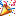 ВКонтактеофициальная страницаКРОО ООО"РСМ"https://vk.com/wall-65013610_124421"Арктическая резиденция социальных инициатив объединяет молодежь Воркуты" ВКонтактеофициальная страница"Твоя Параллель"https://vk.com/wall-1221436_1487122"Арктическая резиденция социальных инициатив объединяет молодежь Воркуты"Официальный сайт "Твоя Параллель"https://tvoyaparallel.ru/news/action/arkticheskaya-rezidenciya-socialnykh-iniciativ-obedinyaet-molodezh-vorkuty23ПобедительРоссийской национальной премии «Студент года-2021» «Студенческий клуб года»:ВКонтактеофициальная страница"Твоя Параллель"https://vk.com/wall-1221436_1485824ПобедительРоссийской национальной премии «Студент года-2021» «Студенческий клуб года»:Официальный сайт "Твоя Параллель"https://tvoyaparallel.ru/news/politics/studencheskim-klubom-goda-rossii-stal-molodezhnyjj-proektnyjj-ofis-littekh-vorkutinskogo-politekha25В Воркуте стартовала «Школа ЛитТеха» Твоя ПараллельВКонтактеофициальная страница"Твоя Параллель"https://vk.com/wall-1221436_1470526В Воркуте стартовала «Школа ЛитТеха» Твоя ПараллельОфициальный сайт "Твоя Параллель"https://tvoyaparallel.ru/news/politics/v-vorkute-startovala-shkola-littekha27Проектная команда Воркутинского политехнического техникума выиграла грант в размере 240 000 рублей на реализацию проекта «Молодежный проектный офис «ЛитТех»»:ВКонтактеофициальная страница"Твоя Параллель"https://vk.com/wall-1221436_1445628Проектная команда Воркутинского политехнического техникума выиграла грант в размере 240 000 рублей на реализацию проекта «Молодежный проектный офис «ЛитТех»»:Официальный сайт "Твоя Параллель"https://tvoyaparallel.ru/news/politics/komanda-iz-komi-vyigrala-grant-na-finale-programmy-prostranstvo-razvitiya29Команда Воркутинского политехнического техникума вернулась с Международной конгресс-выставки «Молодые профессионалы»ВКонтактеофициальная страница"Твоя Параллель"https://vk.com/wall-1221436_1485130Команда Воркутинского политехнического техникума вернулась с Международной конгресс-выставки «Молодые профессионалы»Официальный сайт "Твоя Параллель"https://tvoyaparallel.ru/news/job/komanda-vorkutinskogo-politekhnicheskogo-tekhnikuma-vernulas-s-mezhdunarodnojj-kongress-vystavki-molodye-professionaly31Арктическая резиденция социальных инициатив объединяет молодежь ВоркутыВКонтактеИнформационное агентство Республики Комиhttps://vk.com/wall-13893993_50762832Арктическая резиденция социальных инициатив объединяет молодежь ВоркутыОфициальный сайт Информационное агентство Республики Комиhttps://komiinform.ru/news/227477/33Команда Воркутинского политехнического техникума вернулась с Международной конгресс-выставки "Молодые профессионалы"ВКонтактеИнформационное агентство Республики Комиhttps://vk.com/wall-13893993_50524834Лучшим студенческим клубом года России назван молодежный проектный офис в ВоркутеВКонтактеЗАПОЛЯРЬЕhttps://vk.com/wall-49429971_2163135Верим в нашу молодежьВКонтактеМоя Воркутаhttps://vk.com/wall-2691199_22806736Воркутинский клуб «ЛитТех» стал лучшим в РоссииВКонтактеМоя Воркутаhttps://vk.com/wall-2691199_22709437Проект студента Воркутинского политеха получил грантВКонтактеМоя Воркутаhttps://vk.com/wall-2691199_21260838Не для галочки #2ВКонтактеООО "РСМ"https://vk.com/wall-27486_6658939В ВОРКУТЕ СТАРТОВАЛА «ШКОЛА ЛИТТЕХА»ВКонтакте"Пространство развития"https://vk.com/wall-162874959_374340ПРОЕКТЫ-ПОБЕДИТЕЛИ ГРАНТОВОГО КОНКУРСА. ВКонтакте"Пространство развития"https://vk.com/wall-162874959_3339№Тема статьиНаименование СМИссылка41«ЛитТех в деле»II городской слёт молодежных активов СЛОВО МОЛОДЫМ .ВКонтактеофициальная страница Министерства образования РКhttps://vk.com/wall-49293004_3462342итоги III Всероссийского конкурса лучших практик студенческих организаций ПОО»ВКонтактеофициальная страница Министерства образования РКhttps://vk.com/wall-49293004_3440143День открытых дверей «Открой для себя Политех»ВКонтактеофициальная страница Министерства образования РКhttps://vk.com/wall-49293004_3371744День открытых дверей в онлайн формате.
Открой для себя Политех!ВКонтактеофициальная страница Министерства образования РКhttps://vk.com/wall-49293004_3466045Студенты Коми стали первыми на Всероссийском фестивале «Российской Студенческой Весны»ВКонтактеофициальная страница Министерства образования РКhttps://vk.com/wall-49293004_3481046Тренинг для студенческой молодежи «Генерация бизнес-идей»ВКонтактеофициальная страница Министерства образования РКhttps://vk.com/wall-49293004_3371747В Коми студенты рассмотрели исследовательскую деятельность как фактор профессионального самоопределенияВКонтактеофициальная страница Министерства образования РКhttps://vk.com/wall-49293004_3336048Воркутинский политех стал лучшим в практике по поддержке студенческих инициативВКонтактеофициальная страницаАдминистрации МО ГО «Воркута»https://vk.com/wall-57637199_2151049Воркутинские школьники получают профессии во время обученияВКонтактеофициальная страницаАдминистрации МО ГО «Воркута»https://vk.com/wall-57637199_1883750Воркутинские школьники получают профессии во время обученияВКонтактеофициальная страницаАдминистрации МО ГО «Воркута»https://vk.com/wall-57637199_1875051При поддержке "Воркутауголь" команда молодежного проектного офиса Воркутинского политехнического техникума "ЛитТех" приняла участие во Всероссийском фестивале "Студенческая весна", который проходил в Челябинске.ВКонтактеофициальная страница"Молодежь Коми"https://vk.com/wall-8944069_3900152 ЛитТех победитель 
Российской студенческой весны | Студвесна | РСМ !!!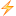 ВКонтактеофициальная страница"Молодежь Коми"https://vk.com/wall-8944069_3892253Команда ЛитТеха взяла первое место в номинации "МЕДИА" ВКонтактеофициальная страница"Молодежь Коми"https://vk.com/wall-8944069_3891154Воркутинский политех стал лучшим в практике по поддержке студенческих инициатив!ВКонтактеофициальная страница"Молодежь Коми"https://vk.com/wall-8944069_382295511 мая подведены итоги заочного этапа XIX Всероссийского конкурса молодежных авторских проектов и проектов в сфере образования, направленных на социально-экономическое развитие российских территорий, «Моя страна – моя РоссияВКонтактеофициальная страница"Молодежь Коми"https://vk.com/wall-8944069_3817756Молодёжный проектный офис ЛитТех - студенческий клуб года!ВКонтактеофициальная страница"Молодежь Коми"https://vk.com/wall-8944069_3794957Коми Студенческая Весна | результатыВКонтактеофициальная страница"Молодежь Коми"https://vk.com/wall-8944069_3786758Политех, это наша весна!!!ВКонтактеофициальная страница"Молодежь Коми"https://vk.com/wall-8944069_3768559Виват, Политех!ВКонтактеофициальная страница"Молодежь Коми"https://vk.com/wall-8944069_3761760тренинг для студенческой молодежи «Генерация бизнес-идей» ВКонтактеофициальная страница"Молодежь Коми"https://vk.com/wall-8944069_3709161И чтобы ожидание было менее томительным мы вам покажем видео с конкурсного для фестиваля

Благодарим за видео ЛитТехВКонтактеофициальная страница"Молодежь Коми"https://vk.com/wall-8944069_3700462Лифт наверх!номер Моя Воркута ВКонтактеофициальная страница"Молодежь Коми"https://vk.com/wall-8944069_3587963СТУДЕНЧЕСТВО ВОРКУТЫ

Благодарим за подготовку видео о студенчестве Воркуты команду Молодежного проектного офиса "ЛитТех" и лично Ольгу Эдуардовну Даньщикову.ВКонтактеофициальная страница"Молодежь Коми"https://vk.com/wall-8944069_3584664Воркутинцы стали победителями II Национальной премии поддержки талантливой молодежи «Российская студенческая весна»ВКонтактеофициальная страницагазеты «Моя Воркута»https://vk.com/wall-2691199_24498865Воркутинский политехнический техникум стал лучшим в стране по поддержке студенческих инициативВКонтактеофициальная страницагазеты «Моя Воркута»https://vk.com/wall-2691199_24344966Студентка Воркутинского политехнического техникума Алина Комар получила медальон «За профессионализм» на соревнованиях, приравненных к финалу X Национального чемпионата WorldSkills Russia-2022 в компетенции «Поварское дело».ВКонтактеофициальная страницагазеты «Моя Воркута»https://vk.com/wall-2691199_24128367В Воркутинском политехническом техникуме подвели итоги XI Республиканской Молодежной научно-практической конференцииВКонтактеофициальная страницагазеты Заполярьеhttps://vk.com/wall-49429971_2255968Воркутинские школьники получают профессии во время обученияВКонтактеофициальная страницагазеты Заполярьеhttps://vk.com/wall-49429971_2195169Республика Коми завоевала первое место на Студвесне в направлении Медиа, номинации Видеорепортаж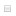 ВКонтактеофициальная страница«Молодёжь Коми»Государственное автономное учреждение дополнительного образования Республики Коми «Республиканский центр детей и молодёжи»https://vk.com/wall-45636705_1121770Воркутинский политех стал лучшим в практике по поддержке студенческих инициатив | Твоя ПараллельТвоя Параллель|Молодёжный портал Республики Комиhttps://vk.com/wall-1221436_1520671 ЛитТех стал лучшим на Студвесне в Челябинске!ВКонтактеофициальная страницаКРОО ООО"РСМ"https://vk.com/wall-116854714_122472Звездочки Студвесны в Воркуте - ЛитТех - подготовили видеотчет конкурсного дня! Вспоминаем и вдохновляемся! Ведь впреди региональный этап!ВКонтактеофициальная страницаКРОО ООО"РСМ"https://vk.com/wall-116854714_99873Коми Студенческая Весна | результатыВКонтактеофициальная страницаКРОО ООО"РСМ"https://vk.com/wall-116854714_107774Развивая республику: профессиональное образование по мировым стандартамофициальная страница в ВКонтакте государственного информационного агентства "Комиинформ" - первого ИА в Республике Коми.https://vk.com/wall-13893993_51161275фотопроект «Развивая республику». Сегодня расскажем о мастерских Ворлдскиллс.Официальная страница Республики Коми в социальной сети VKhttps://vk.com/wall-48293308_9780276Воркутинский политех стал лучшим в практике по поддержке студенческих инициативМинистерство образования РК официальный сайт https://minobr.rkomi.ru/content/278277Студенты Коми стали первыми на Всероссийском фестивале «Российской Студенческой Весны»Министерство образования РК официальный сайт https://minobr.rkomi.ru/content/292378В Коми студенты рассмотрели исследовательскую деятельность как фактор профессионального самоопределенияВКонтактеофициальная страница Министерства образования РКhttps://minobr.rkomi.ru/content/247779Студенты Коми стали первыми на Всероссийском фестивале «Российской Студенческой Весны»Официальный сайт«Россия: Республика Коми. Телевидение и радио»https://komigor.com/news/2022/06/08/studenty-komi-stali-pervymi-na-vserossijskom-festivale-rossijskoj-studencheskoj-vesny/80Студенты Коми стали первыми на Всероссийском фестивале "Российской студенческой весны"Официальный сайтКомиинформhttps://komiinform.ru/news/23511381Студенты Коми стали первыми на Всероссийском фестивале "Российской студенческой весны"Новости Сыктывкара и Республики Комиhttps://siktivkar.bezformata.com/listnews/studenti-komi-stali-pervimi/106345893/82Воркутинский политех стал лучшим в практике по поддержке студенческих инициативОфициальный сайт Администрации МО Го «Воркута»http://воркута.рф/city/socs/the-branch-fgbu-pcf-rosreestra/?ELEMENT_ID=2394183Воркутинский политех стал лучшим в практике по поддержке студенческих инициативОфициальный сайт «Ежемесячный журнал о Республике Коми«Регион»https://ourreg.ru/2022/05/16/vorkutinskij-politeh-stal-luchshim-v-praktike-po-podderzhke-studencheskih-iniciativ/84Студенты Коми стали первыми на Всероссийском фестивале «Российской Студенческой Весны»Официальный сайт «Ежемесячный журнал о Республике Коми«Регион»https://ourreg.ru/2022/06/09/studenty-komi-stali-pervymi-na-vserossijskom-festivale-rossijskoj-studencheskoj-vesny/85От студента до специалистаОфициальный сайт «Ежемесячный журнал о Республике Коми«Регион»https://ourreg.ru/2022/05/05/ot-studenta-do-specialista/№Тема статьиНаименование СМИссылка1Арктическая резиденция социальных инициатив объединяет молодежь Воркуты"Проектируй, Воркута"ВКонтактеофициальная страница Министерства образования РКhttps://vk.com/wall-49293004_322022"Арктическая резиденция социальных инициатив объединяет молодежь Воркуты"/"Проектируй, Воркута"Официальный сайт Министерства образования РКhttps://minobr.rkomi.ru/content/21483Студенческим клубом года стал молодежный проектный офис "ЛитТех" Воркутинского политехнического техникумаВКонтактеофициальная страница Министерства образования РКhttps://vk.com/wall-49293004_320964Студенческим клубом года стал молодежный проектный офис "ЛитТех" Воркутинского политехнического техникумаОфициальный сайт Министерства образования РКhttps://minobr.rkomi.ru/studencheskim-klubom-goda-stal-molodejnyy-proektnyy-ofis-litteh-vorkutinskogo-politehnicheskogo-tehnikuma5Команда Воркутинского политехнического техникума вернулась с Международной конгресс-выставки «Молодые профессионалы»ВКонтактеофициальная страница Министерства образования РКhttps://vk.com/wall-49293004_320766"Команда Воркутинского политехнического техникума вернулась с Международной конгресс-выставки «Молодые профессионалы»Официальный сайт Министерства образования РКhttps://minobr.rkomi.ru/komanda-vorkutinskogo-politehnicheskogo-tehnikuma-vernulas-s-mejdunarodnoy-kongress-vystavki-molodye-professionaly7Команда из Республики Коми выиграла грант на финале программы «Пространство развития»ВКонтактеофициальная страница Министерства образования РКhttps://vk.com/komiedu8"В Москве объявили лауреатов Российской национальной премии «Студент года» профессиональных образовательных организаций"ВКонтактеофициальная страница"Молодежь Коми"https://vk.com/wall-45636705_101569Награды и победы из УльяновскаВКонтактеофициальная страница"Молодежь Коми"https://vk.com/wall-45636705_976910Новые открытия и возможностиВКонтактеофициальная страницаКРОО ООО"РСМ"https://vk.com/wall-65013610_144111ИТОГИ СТУДЕНТА ГОДА ПООВКонтактеофициальная страницаКРОО ООО"РСМ"https://vk.com/wall-65013610_143012Первая "Студенческая инициатива"ВКонтактеофициальная страницаКРОО ООО"РСМ"https://vk.com/wall-65013610_139613А где твоя инициатива?ВКонтактеофициальная страницаКРОО ООО"РСМ"https://vk.com/wall-65013610_138814Готовы узнать финалистов "Студента года - 2021"?ВКонтактеофициальная страницаКРОО ООО"РСМ"https://vk.com/wall-65013610_135715Грант и победа в номинации «Развитие РСМ» ВКонтактеофициальная страницаКРОО ООО"РСМ"https://vk.com/wall-65013610_124416"Арктическая резиденция социальных инициатив объединяет молодежь Воркуты" ВКонтактеофициальная страница"Твоя Параллель"https://vk.com/wall-1221436_1487117"Арктическая резиденция социальных инициатив объединяет молодежь Воркуты"Официальный сайт "Твоя Параллель"https://tvoyaparallel.ru/news/action/arkticheskaya-rezidenciya-socialnykh-iniciativ-obedinyaet-molodezh-vorkuty18ПобедительРоссийской национальной премии «Студент года-2021» «Студенческий клуб года»:ВКонтактеофициальная страница"Твоя Параллель"https://vk.com/wall-1221436_1485819ПобедительРоссийской национальной премии «Студент года-2021» «Студенческий клуб года»:Официальный сайт "Твоя Параллель"https://tvoyaparallel.ru/news/politics/studencheskim-klubom-goda-rossii-stal-molodezhnyjj-proektnyjj-ofis-littekh-vorkutinskogo-politekha20В Воркуте стартовала «Школа ЛитТеха» Твоя ПараллельВКонтактеофициальная страница"Твоя Параллель"https://vk.com/wall-1221436_1470521В Воркуте стартовала «Школа ЛитТеха» Твоя ПараллельОфициальный сайт "Твоя Параллель"https://tvoyaparallel.ru/news/politics/v-vorkute-startovala-shkola-littekha22Проектная команда Воркутинского политехнического техникума выиграла грант в размере 240 000 рублей на реализацию проекта «Молодежный проектный офис «ЛитТех»»:ВКонтактеофициальная страница"Твоя Параллель"https://vk.com/wall-1221436_1445623Проектная команда Воркутинского политехнического техникума выиграла грант в размере 240 000 рублей на реализацию проекта «Молодежный проектный офис «ЛитТех»»:Официальный сайт "Твоя Параллель"https://tvoyaparallel.ru/news/politics/komanda-iz-komi-vyigrala-grant-na-finale-programmy-prostranstvo-razvitiya24Команда Воркутинского политехнического техникума вернулась с Международной конгресс-выставки «Молодые профессионалы»ВКонтактеофициальная страница"Твоя Параллель"https://vk.com/wall-1221436_1485125Команда Воркутинского политехнического техникума вернулась с Международной конгресс-выставки «Молодые профессионалы»Официальный сайт "Твоя Параллель"https://tvoyaparallel.ru/news/job/komanda-vorkutinskogo-politekhnicheskogo-tekhnikuma-vernulas-s-mezhdunarodnojj-kongress-vystavki-molodye-professionaly26Арктическая резиденция социальных инициатив объединяет молодежь ВоркутыВКонтактеИнформационное агентство Республики Комиhttps://vk.com/wall-13893993_50762827Арктическая резиденция социальных инициатив объединяет молодежь ВоркутыОфициальный сайт Информационное агентство Республики Комиhttps://komiinform.ru/news/227477/28Команда Воркутинского политехнического техникума вернулась с Международной конгресс-выставки "Молодые профессионалы"ВКонтактеИнформационное агентство Республики Комиhttps://vk.com/wall-13893993_50524828Лучшим студенческим клубом года России назван молодежный проектный офис в ВоркутеВКонтактеЗАПОЛЯРЬЕhttps://vk.com/wall-49429971_2163129Верим в нашу молодежьВКонтактеМоя Воркутаhttps://vk.com/wall-2691199_22806730Воркутинский клуб «ЛитТех» стал лучшим в РоссииВКонтактеМоя Воркутаhttps://vk.com/wall-2691199_22709431Проект студента Воркутинского политеха получил грантВКонтактеМоя Воркутаhttps://vk.com/wall-2691199_21260832Не для галочки #2ВКонтактеООО "РСМ"https://vk.com/wall-27486_6658933В ВОРКУТЕ СТАРТОВАЛА «ШКОЛА ЛИТТЕХА»ВКонтакте"Пространство развития"https://vk.com/wall-162874959_374334ПРОЕКТЫ-ПОБЕДИТЕЛИ ГРАНТОВОГО КОНКУРСА. ВКонтакте"Пространство развития"https://vk.com/wall-162874959_333935Пятеро жителей Коми вышли в финал премии «Студент года-2021»Комсомольская правда. Комиhttps://www.komi.kp.ru/online/news/4480834/36Арктическая резиденция социальных инициатив объединяет молодежь ВоркутыТвоя Параллельhttps://123ru.net/smi/tvoyaparallel/307093708/37Верим в нашу молодежь

Подробнее на Gazetamv.ru: http://gazetamv.ru/verim-v-nashu-molodezh.html Моя Воркутаhttp://gazetamv.ru/verim-v-nashu-molodezh.html38Арктическая резиденция социальных инициатив объединяет молодежь Воркуты.Общественный паблик г.Воркутыhttps://vk.com/clubbazarvorkutahttps://vk.com/wall-17163262_12870939На базе Воркутинского политехнического техникума состоялась уже пятая Школа социального проектирования для молодёжных объединений города.Новости Комиhttps://vk.com/public201463696https://vk.com/wall-201463696_1150740Кто за подарками, а студсовет за знаниями!Официальная группа ГПОУ "ВПК" в ВКонтактеhttps://vk.com/wall-5740114_877941Воркутинский «ЛитТех» стал студенческим клубом годаГазета «Республика». Республика Комиhttps://vk.com/wall-41041042_7780642Воркутинский «ЛитТех» стал студенческим клубом годаОбщественный паблик г.Воркутыhttps://vk.com/hellovorkutahttps://vk.com/wall-105007569_98393343Воркутинские студенты представили на ВДНХ свой проектГазета «Республика». Республика Комиhttps://vk.com/wall-41041042_7768644"Проектируй Воркута"Официальная группа ГПОУ "ВГЭК" в ВКонтактеhttps://vk.com/wall-51267699_1497245Молодежный проектный офис «ЛитТех» Воркутинского политехнического техникума стал победителем в номинации «Студенческий клуб года»!Центральная городская библиотека г. Воркутыhttps://vk.com/wall-52580656_884746Молодежный проектный офис «ЛитТех» Воркутинского политехнического техникума стал победителем в номинации «Студенческий клуб года»!ВК Русское радио в Воркутеhttps://vk.com/rr_vorkuta47Проект команды воркутинских студентов стал победителем всероссийского грантового конкурса РосмолодежиОбщественный паблик"Уютная Воркута"https://vk.com/wall-151087711_2019248Награды и победы из Ульяновска 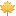 Молодежь Комиhttps://vk.com/wall-45636705_976949Проект команды студентов из Воркуты победил на всероссийском грантовом конкурсе «Пространство развития»Воркута-онлайн.руhttps://vk.com/wall-22329004_4042150Проект команды воркутинских студентов стал победителем всероссийского грантового конкурса Росмолодежи.Общественный паблик в Вконтакте "Базарная плозщадь"https://vk.com/wall-17163262_12072151Проект студента Воркутинского политеха получил грантВконтакте МОЯ ВОРКУТАhttps://vk.com/wall-2691199_21260852Проект команды воркутинских студентов стал победителем всероссийского грантового конкурса РосмолодежиВконтакте МолодежьВоркутыhttps://vk.com/wall-8944069_3445953Проект команды воркутинских студентов стал победителем всероссийского грантового конкурса «Пространство развития»Новости КомиВКонтактеhttps://vk.com/wall-205986145_6852Проект команды воркутинских студентов стал победителем всероссийского грантового конкурса РосмолодежиОнлайн газета"Заполярье" ВК+сайтhttps://vk.com/wall-49429971_2025953Проект команды воркутинских студентов стал победителем всероссийского грантового конкурса РосмолодежиАдминистрация города ВоркутыВКонтактеhttps://vk.com/wall-57637199_1555154Проект команды воркутинских студентов стал победителем всероссийского грантового конкурса «Пространство развития»Общественный паблик в Вконтактеhttps://vk.com/wall-105007569_94694455Проектная команда Воркутинского политехнического техникума выиграла грант в размере 240 000 рублей на реализацию проекта «Молодежный проектный офис «ЛитТех»»:Твоя Параллель|Молодёжный портал Республики КомиВКонтакте +сайтhttps://vk.com/wall-1221436_1445656Команда из Республики Коми выиграла грант на финале программы «Пространство развития»Минобрнауки Республики КомиВКонтакте+сайтhttps://vk.com/wall-49293004_3055557Грант и победа в номинации «Развитие РСМ»ВКонтактеРоссийский Союз Молодёжи | Республика Комиhttps://vk.com/wall-65013610_124458Ольга Даньщикова: «Делая сегодня ставку на молодежь, завтра мы получим процветающую страну»Минобрнауки Республики КомиВКонтакте+сайтhttps://vk.com/wall-49293004_2984459Ольга Даньщикова: «Делая сегодня ставку на молодежь, завтра мы получим процветающую страну»Администрация города ВоркутыВКонтактеhttps://vk.com/wall-57637199_1423660ВОРКУТИНСКИХ СТУДЕНТОВ И ШКОЛЬНИКОВ НАУЧАТ РАЗРАБОТКЕ И РЕАЛИЗАЦИИ СОЦИАЛЬНЫХ ИНИЦИАТИВОнлайн газета"Заполярье" ВК+сайтhttps://vk.com/wall-49429971_1866761Воркутинских студентов и школьников научат разработке и реализации социальных инициативАдминистрация города ВоркутыВКонтактеhttps://vk.com/wall-57637199_1295862"Пространство развития" или 4 дня полного погруженияМинобрнауки Республики КомиВКонтакте+сайтhttps://vk.com/wall-49293004_2842963ВОРКУТИНСКИЕ СТУДЕНТЫ ВЫШЛИ НА «ПРОСТРАНСТВО РАЗВИТИЯ»Воркута 24 Новости | ПРЯМОЙ ЭФИР |https://vk.com/wall-61184611_9831264Воркутинские студенты вышли на «Пространство развития»ВКонтактеОбщественный пабликhttps://vk.com/wall-178510683_3675665ВОРКУТИНСКИЕ СТУДЕНТЫ ВЫШЛИ НА «ПРОСТРАНСТВО РАЗВИТИЯ»ВКонтакте "Базарная площадь"Общественный пабликhttps://vk.com/wall-17163262_11387466Воркутинские студенты вышли на «Пространство развития»ВКонтакте "Хэлоу, Воркута"Общественный пабликhttps://vk.com/wall-105007569_90331167ВОРКУТИНСКИЕ СТУДЕНТЫ ВЫШЛИ НА «ПРОСТРАНСТВО РАЗВИТИЯ»Онлайн газета"Заполярье" ВК+сайтhttps://vk.com/wall-49429971_1832668Воркутинские студенты вышли на «Пространство развития»Администрация города ВоркутыВКонтактеhttps://vk.com/wall-57637199_1252969Команда Воркутинского политехнического техникума вернулась с Международной конгресс-выставки «Молодые профессионалы»ВКонтактеофициальная страница Министерства образования РКhttps://vk.com/wall-49293004_3207670"Команда Воркутинского политехнического техникума вернулась с Международной конгресс-выставки «Молодые профессионалы»Официальный сайт Министерства образования РКhttps://minobr.rkomi.ru/komanda-vorkutinskogo-politehnicheskogo-tehnikuma-vernulas-s-mejdunarodnoy-kongress-vystavki-molodye-professionaly71Воркутинский политех стал лучшим в практике по поддержке студенческих инициативМинистерство образования РК официальный сайт https://minobr.rkomi.ru/content/278272Студенты Коми стали первыми на Всероссийском фестивале «Российской Студенческой Весны»Министерство образования РК официальный сайт https://minobr.rkomi.ru/content/292373В Коми студенты рассмотрели исследовательскую деятельность как фактор профессионального самоопределенияВКонтактеофициальная страница Министерства образования РКhttps://minobr.rkomi.ru/content/247774Студенты Коми стали первыми на Всероссийском фестивале «Российской Студенческой Весны»Официальный сайт«Россия: Республика Коми. Телевидение и радио»https://komigor.com/news/2022/06/08/studenty-komi-stali-pervymi-na-vserossijskom-festivale-rossijskoj-studencheskoj-vesny/75Студенты Коми стали первыми на Всероссийском фестивале "Российской студенческой весны"Официальный сайтКомиинформhttps://komiinform.ru/news/23511376Студенты Коми стали первыми на Всероссийском фестивале "Российской студенческой весны"Новости Сыктывкара и Республики Комиhttps://siktivkar.bezformata.com/listnews/studenti-komi-stali-pervimi/106345893/77Воркутинский политех стал лучшим в практике по поддержке студенческих инициативОфициальный сайт Администрации МО Го «Воркута»http://воркута.рф/city/socs/the-branch-fgbu-pcf-rosreestra/?ELEMENT_ID=2394178Воркутинский политех стал лучшим в практике по поддержке студенческих инициативОфициальный сайт «Ежемесячный журнал о Республике Коми«Регион»https://ourreg.ru/2022/05/16/vorkutinskij-politeh-stal-luchshim-v-praktike-po-podderzhke-studencheskih-iniciativ/79Студенты Коми стали первыми на Всероссийском фестивале «Российской Студенческой Весны»Официальный сайт «Ежемесячный журнал о Республике Коми«Регион»https://ourreg.ru/2022/06/09/studenty-komi-stali-pervymi-na-vserossijskom-festivale-rossijskoj-studencheskoj-vesny/80От студента до специалистаОфициальный сайт «Ежемесячный журнал о Республике Коми«Регион»https://ourreg.ru/2022/05/05/ot-studenta-do-specialista/81Республика Коми завоевала первое место на Студвесне в направлении Медиа, номинации ВидеорепортажВКонтактеофициальная страница«Молодёжь Коми»Государственное автономное учреждение дополнительного образования Республики Коми «Республиканский центр детей и молодёжи»https://vk.com/wall-45636705_11217